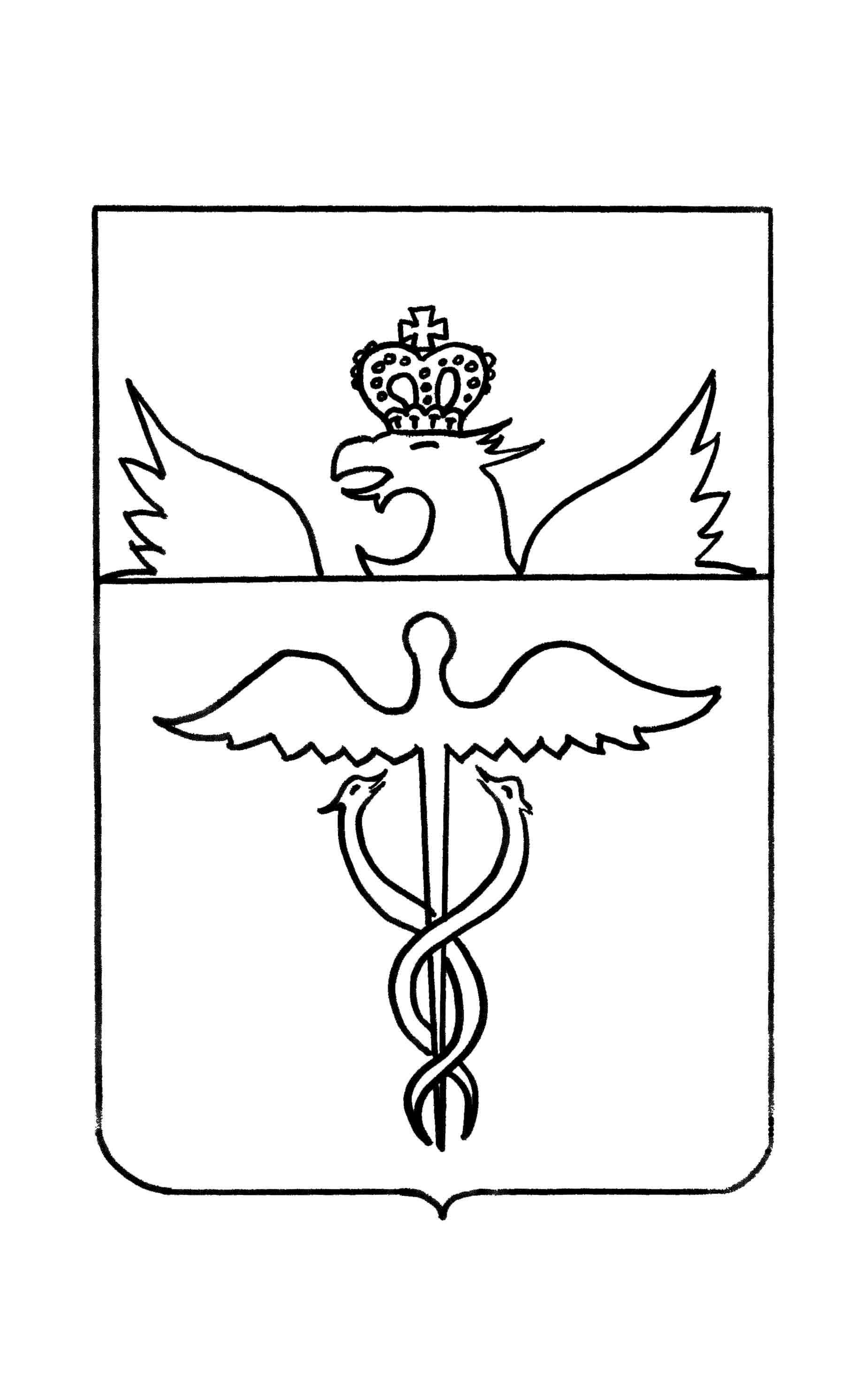 АДМИНИСТРАЦИЯ ФИЛИППЕНКОВСКОГО СЕЛЬСКОГО ПОСЕЛЕНИЯ
БУТУРЛИНОВСКОГО МУНИЦИПАЛЬНОГО РАЙОНА
ВОРОНЕЖСКОЙ ОБЛАСТИП О С Т А Н О В Л Е Н И Еот  31  июля    2018 года                                №  53с.Филиппенково	В соответствии  с пунктом  5 ст. 264.2. Бюджетного кодекса Российской Федерации, пунктом 64 Положения о бюджетном процессе в Филиппенковском сельском поселении, утвержденного решением Совета народных депутатов Филиппенковского сельского поселения от 31.08.2015 года № 236ПОСТАНОВЛЯЮ:Утвердить отчет об исполнении бюджета Филиппенковского сельского поселения Бутурлиновского муниципального района Воронежской области за 1 полугодие  2018года.Глава Филиппенковскогосельского поселения                                           М.Л. Багно           Утвержден                                                            постановлением администрации 						 Филиппенковского сельского поселения						  от  31  июля    2018 года       № 53ОТЧЕТОб исполнении бюджета Филиппенковского сельского поселения Бутурлиновского муниципального района Воронежской области за 1 полугодие  2018 года.Исполнение  бюджета по доходам.За 1 полугодие 2018 года исполнение  бюджета Филиппенковского сельского поселения по доходам составило 2429,2 тыс. рублей, или 27,8 % к годовым назначениям.Налоговые и неналоговые доходы бюджета Филиппенковского сельского поселения исполнены в сумме  602,0 тыс. рублей, или 25,9 % к годовым назначениям. Поступление налога на доходы физических лиц  за 1 полугодие 2018 года составил 16,6 тыс. рублей, или 55,3 % к годовым назначениям.По налоговым доходам при плане 1495,0 тыс. рублей, поступление составило 544,6 тыс. рублей, в том числе:- единый сельскохозяйственный налог- 33,1 тыс.руб.- налог на имущество физических лиц – -0,07 тыс. рублей;- земельный налог – 492,1  тыс. рублей;- государственная пошлина- 2,7 тыс. рублей;По не налоговым доходам при плане 830,9 тыс. рублей, поступление составило 57,0 тыс. рублей, в том числе:       - доходы, получаемые в виде арендной платы, а также средства от продажи права на заключение договоров аренды за земли, находящиеся в собственности  сельских поселений - 57,0 тыс.руб.За 1 полугодие 2018 года в бюджете Филиппенковского сельского поселения при плане на год 6424,8 тыс. рублей безвозмездные поступления составили в общей сумме 1827,2 тыс. рублей, или 28,4%.Исполнение  бюджета по расходам.Исполнение бюджета Филиппенковского сельского поселения по расходам за 1 полугодие  2018  года составляет  2485,6 тыс. рублей при годовом плане 8967,7 тыс. рублей, или 27,7 %.Расходы социально-культурной сферы бюджета при годовом плане 1792,0 тыс. рублей профинансированы на сумму 806,7 тыс. рублей, в том числе:- по подразделу «Культура»  781,8 тыс. рублей, или 45,1 % к годовому плану;- по подразделу «Социальная политика» 24,9 тыс. рублей, или 41,5% к годовому плану.          Задолженности по оплате труда и начислениям на ФОТ работникам бюджетных учреждений, финансируемых из бюджета Филиппенковского сельского поселения по состоянию на 01.07.2018 года  не имеется.По подразделу «Общегосударственные вопросы» расходы исполнены в сумме 1179,3 тыс. рублей, или 42,0 % к годовому плану.По подразделу «Функционирование высшего должностного лица» расходы исполнены в сумме 321,0 тыс.рублей или 47,6 % к годовому плану.По подразделу «Функционирование местных администраций» расходы исполнены в сумме 833,3 тыс.руб. или 41,5 % к годовому плану. По подразделу « Проведение выборов» расходы исполнены в сумме 25,0 тыс.руб. или 20,0% к годовому плану.По подразделу «Национальная оборона» расходы исполнены в сумме  36,8 тыс.руб. или 50,0 % к годовому плану.По подразделу «Национальная экономика» расходы исполнены в сумме  30,5 тыс.руб. или 5,4 % к годовому плану.По подразделу «Дорожное хозяйство» расходы исполнены в сумме  131,7 тыс.руб. или 23,3 % к годовому плану          По подразделу «Жилищно-коммунальное хозяйство» расходы исполнены в сумме 325,9 тыс. рублей, или 48,0 % к годовому плану.По подразделу «Благоустройство» расходы исполнены в сумме 325,9 тыс. рублей или 48,0% к годовому плану.Источники финансирования дефицита бюджета.За 1 полугодие   2018 года бюджет Филиппенковского сельского поселения исполнен с дефицитом – 56,4 тыс. рублей.Главный  бухгалтер                                          В. А. РоманцоваВедущий специалист   - главный бухгалтер                                               Романцова В.АВедущий специалист    -главный бухгалтер                                               Романцова В.АВедущий специалист    -главный бухгалтер                                                         Романцова В.А.Об утверждении отчета об исполнении бюджета Филиппенковского сельского поселения Бутурлиновского муниципального района Воронежской области за 1 полугодие  2018 года                                                              Приложение           № 1                                                              к отчету об исполнении бюджета                                                              к отчету об исполнении бюджета                                                              к отчету об исполнении бюджета                                                             Филиппенковского сельского                                                             поселения                                                             Филиппенковского сельского                                                             поселения                                                             Филиппенковского сельского                                                             поселения                                                              за 1 полугодие  2018 года                                                                    от 31 июля 2018 года                                                               за 1 полугодие  2018 года                                                                    от 31 июля 2018 года № 53                                                    Исполнение бюджета Филиппенковского                                                             сельского поселения  по доходам                                                    Исполнение бюджета Филиппенковского                                                             сельского поселения  по доходамза полугодие  2018 года  рублейКод бюджетной классификацииРасшифровка кода бюджетной классификацииПлан на годИсполнено% к плану на год% к плану на год% к плану на год8 50 00000 00 0000 000Доходы бюджета - ИТОГО8750710,002429225,9327,81 00 00000 00 0000 000НАЛОГОВЫЕ  И  НЕНАЛОГОВЫЕ  ДОХОДЫ2325900,00602028,6225,91 01 000000 00 0000 000Налоги на прибыль, доходы30000,0016582,0255,31 01 02010 01 0000 110Налог на доходы  физических лиц30000,0016582,0255,31 05 03000 01 0000 110Единый сельскохозяйственный налог19000,0033103,20174,21 06 00000 00 0000 000Налоги на имущество1443000,00492191,7734,11 06 01030 10 0000 110налог на имущество физических лиц, взимаемый по ставкам, применяемым к объектам налогообложения, расположенным в границах поселений9000,0072,540,81 06 06000 00 0000 110Земельный налог1434000,00492119,2334,31 08 04020 01 0000 110Государственная пошлина за совершение нотариальных действий должностными лицами органов местного самоуправления, уполномоченными в соответствии с законодательными актами Российской Федерации на совершение нотариальных действий3000,002710,0090,31 11 05025 10 0000 120Доходы полученные в виде арендной платы, а также средства от продажи права на заключение договоров аренды за  земли, находящиеся в собственности сельских поселений (за исключением земельных участков муниципальных бюджетных и автономных учреждений)829900,0056982,996,91 13 01995 10 0000 130Прочие доходы от оказания платных услуг (работ)получателями средств бюджетов сельских поселений1000,002 00 00000 00 0000 000Безвозмездные поступления 6424810,001827197,3128,42 02 00000 00 0000 000Безвозмездные поступления от других бюджетов бюджетной системы РФ6424810,001823197,3128,42 02 15001 10 0000 151дотации бюджетам поселений на выравнивание бюджетной обеспеченности946600,00524383,3155,42 02 15002 10 0000 151дотации бюджетам поселений на поддержку мер по обеспечению сбалансированности бюджетов1320000,00770000,0058,32 02 20216 10 0000 151Субсидии бюджетам сельских поселений на осуществление  дорожной деятельности в отношении автомобильных дорог общего пользования, а также капитального ремонта и ремонта дворовых территории многоквартирных домов, проездов к дворцовым территориям2996956,002 02 29999 10 0000 151Прочие субсидии131000,00111800,0085,32 02 35118 10 0000 151Субвенции бюджетам поселений на осуществление первичного воинского учета на территориях, где отсутствуют военные комиссариаты73600,0036800,0050,02 02 45160 10 0000 151Межбюджетные трансферты, передаваемые бюджетам сельских поселений для компенсации дополнительных расходов, возникших в результате решений, принятых органами власти другого уровня1900,001900,00100,02 02 49999 10 0000 151Прочие межбюджетные трансферты, передаваемые бюджетам сельских поселений954494,00378314,0039,62 07 05030 10 0000 151Прочие безвозмездные поступления в бюджеты сельских поселений4000,00Приложение 2Приложение 2к отчету об исполнении бюджетак отчету об исполнении бюджетак отчету об исполнении бюджетак отчету об исполнении бюджетак отчету об исполнении бюджетаФилиппенковского сельского поселения Филиппенковского сельского поселения Филиппенковского сельского поселения Филиппенковского сельского поселения Филиппенковского сельского поселения Филиппенковского сельского поселения за 1 полугодие  2018 года от  31  июля 2018года за 1 полугодие  2018 года от  31  июля 2018года за 1 полугодие  2018 года от  31  июля 2018года № 53№ 53                                       Исполнение бюджета Филиппенковского                                                 сельского поселения по расходам                                       Исполнение бюджета Филиппенковского                                                 сельского поселения по расходам    за 1 полугодие 2018 годарублей Код бюджетной классификации Расшифровка кода бюджетной классификацииПлан на годИсполнено% к плану на год% к плану на год% к плану на год% к плану на год0100  0000000  000  000Общегосударственные вопросы2809660,001179288,5942,042,042,00102 0000000 000 000Функционирование высшего должностного лица674000,00      321004,7347,647,647,60104  0000000  000  000функционирование местных администраций2008660,00833283,8641,541,541,50107 0000000 000 000Проведение выборов125000,0025000,0020,020,020,00111  0000000  000  000 резервные фонды2000,000,00,00,00200 0000000   000  000Национальная оборона73600,0036800,0050,050,050,00300  0000000  000  000Национальная безопасность и правоохранительная деятельность3900,000310  0000000  000  000обеспечение пожарной безопасности3900,000400 0000000 000 000Национальная экономика3578354136990,383,83,83,80409 0000000 000 000Дорожное хозяйство (дорожные фонды)3564260,00131660,003,73,73,70412 0000000 000 000Другие вопросы в области национальной экономики14094,005330,3837,837,837,80500  0000000  000  000Жилищно-коммунальное хозяйство679196,00325917,6948,048,048,00503  0000000  000  000Благоустройство679196,00325917,6948,048,048,00800  0000000  000  000Культура, кинематография и средства массовой информации1732000,00781727,8145,145,145,10801  0000000  000  000Культура1732000,00     781727,8145,145,145,10900 0000000  000 000Здравоохранение1000,000907 0000000 000 000Санитарно-эпидемическое благополучие1000,01000  0000000  000  000Социальная политика60000,0024914,5041,541,541,51001 0000000  000  000Пенсионное обеспечение        60000,0024914,5041,541,541,51301 0000000 000 000Обслуживание государственного внутреннего и муниципального долга 30000,009600  0000000  000  000Расходы бюджета - ВСЕГО8967710,002485638,9727,727,727,77900  0000000  000  000Результат исполнения бюджета (дефицит "-", профицит "+")-217000,00	-56413,04Приложение 3к отчету об исполнении бюджетак отчету об исполнении бюджетак отчету об исполнении бюджетаФилиппенковского сельского поселения Филиппенковского сельского поселения Филиппенковского сельского поселения Филиппенковского сельского поселения за 1 полугодие  2018 года от  31 июля  2018 года  № 53за 1 полугодие  2018 года от  31 июля  2018 года  № 53                                        Источники финансирования дефицита бюджета                                         Филиппенковского сельского поселения                                        Источники финансирования дефицита бюджета                                         Филиппенковского сельского поселения    за 1 полугодие 2018 годарублей Код бюджетной классификации Расшифровка кода бюджетной классификацииПлан на годИсполнено90  00 00 00 00 0000 000 Источники финансирования дефицита бюджетов - всего217000,0056413,0401 05 00 00 00 0000 000Изменение остатков средств на счетах по учету средств бюджета        217000,0056413,0401 05 00 00 00 0000 500увеличение остатков средств бюджетов-8750710,00-2429225,9301 05 00 00 00 0000 600уменьшение остатков средств бюджетов8967710,002485638,9701 05 02 01 00 0000 510увеличение прочих остатков денежных средств бюджетов-8750710,00-2429225,9301 05 02 01 10 0000 510увеличение прочих остатков денежных средств бюджетов поселений-8750710,00-2429225,9301 05 02 01 00 0000 610уменьшение прочих остатков денежных средств бюджетов8967710,002485638,9701 05 02 01 10 0000 610уменьшение прочих остатков денежных средств бюджетов поселений8967710,002485638,97